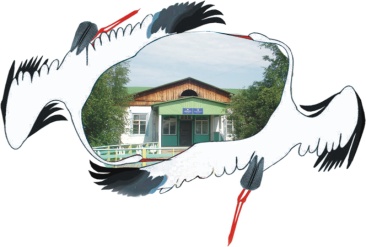 муниципальное бюджетное образовательное учреждение «КЕДАНДИНСКАЯ НАЧАЛЬНАЯ ШКОЛА -  САД им. К.С. ЧИРЯЕВА»муниципального района «Вилюйский улус (район)» Республики Саха (Якутия)678203, Чочунский наслег, с. Кюнде, ул. Юбилейная д.9. телефакс 8(41132)-26114e-mail:kedandasch@mail.ruОКПО 55657141, ОГРН 1021400641074, ИНН/КПП 1410004177/141001001                                                                                        УТВЕРЖДАЮ____________ С.Ч.Макаровадиректор МБОУ «Кедандинская начальная школа - сад им.К.С.Чиряева»Форма 10. Аналитический отчет социально-психологической службы (СПС) ОУЗа 2020-2021 учебный годОбразовательное учреждение МБОУ «Кедандинская начальная школа- сад им.К.С.Чиряева»Численность детей_______21______, в том числе по возрастам и ступеням обученияДошкольники______12_______1-я ступень________9_________2-я ступень___________0__________3-я ступень_________0________Численность педагогических работников в ОУ_______8_________Анализ состояния психологической службы образовательного учреждения (структура СПС в  ОО.      Психолого-педагогическая работа проводилась в течении учебного года соответственно с планом работы школы и планом работы психолога.Цель работы: психолого-педагогическое сопровождение образовательного процесса.Способствовать созданию оптимальных условий для сохранения психологического здоровья субъектов образовательного процесса.Задачи: Оказание своевременной психологической поддержки.- Создание условий для оказания психологической помощи учащихся в решении проблем развития.- Консультативная информационная психологическая поддержка процессов обучения, воспитания и развития детей в образовательной среде школы.Для достижения данных задач проводилась работа в нескольких направлениях.1.Работа с пед. коллективом.2.Активное взаимодействие с учащимися.3.Диагностическая деятельность.4.Коррекционная работа.5.Психопрофилактическая деятельность.В процессе работы выявлено:Количество многодетных семей – 3.Количество не полных семей – 2.Количество малоимущих семей – 4     Данная работа позволяет наметить содержание психолого-педагогической и коррекционной работы с трудными детьми, тестирование «детей групп риска», в том числе посещение на дому, личные беседы ,консультации с родителями и детьми.      Кроме того, ведётся ежедневный контроль за посещаемостью учащихся, наблюдение и посещение уроков. Давались рекомендации  классным руководителям.     С детьми проводились профилактические беседы, индивидуальные консультации.     Результат данной работы имеет положительную динамику.     Большая часть работы с родителями  сводилась индивидуальным консультациям и личным беседам по вопросам воспитания и обучениям ребёнка и проблемам межличностных отношений в семье.     Работа с пед. коллективом велась в следующих направлениях: выступления на пед.советах. Проведена работа в оформлении  документации.      Так же в течении первого полугодия особенно занималась плановой диагностической работой с первыми классами ,на определение адаптации первоклассников к школьному обучению. Тест Кёрна-Ийрасика; «Скопировать десять точек», «Графический диктант», «Рисование бус», «Моя семья».Показатели уровня адаптации       Были даны следующие рекомендации учителю 1 класса.1. Продолжить учитывать индивидуальные особенности обучающегося в период адаптации.2. Оказывать необходимую помощь ученику в обучении.3. Используя игровые психологические методики, учитель может  создать в классе атмосферу доброжелательности и конструктивного взаимодействия, позволяющую обучающему ослабить внутреннее напряжение.По результатам исследования уровня школьной мотивации были получены следующие результаты:Высокий уровень мотивации выявлен у 60 % учащихся;Хороший уровень мотивации выявлен у 30 % учащихся;Положительная (внешняя мотивация) выявлена у 10 % учащихся;      Анализируя полученный результат, мы видим, что преобладает высокая мотивация. Положительное отношение к школе, но школа привлекает внеучебной деятельностью. Такие дети достаточно  благополучно чувствуют себя в школе, чтобы общаться с друзьями, с учителями. Им нравится ощущать себя учениками, но познавательные мотивы у таких детей сформированы в меньшей степени, и учебный процесс их мало привлекает.     Хорошая и высокая школьная мотивация выявлена у 90 %. Подобный уровень мотивации является средней нормой. Подобный показатель имеют учащиеся, успешно справляющиеся с учебной деятельностью.По результатам исследования психологического климата в коллективе, были получены следующие результаты:Довольны школьной жизнью 90% учащихся;Средне довольны школьной жизнью – 10% учащихся;      Согласно полученным результатам, можно сделать вывод о том, что большинство учащихся  довольны школьной жизнью. 90 % учащихся удовлетворены школьной жизнью. Уровень конфликтности в классах низкий, это подтверждают ответы 90% учащихся.        Выводы: в течении первого полугодия велась планомерная работа по психолого-педагогическому сопровождению образовательного процесса. Практически, всё то, что запланировано выполнено. Большим плюсом в работе была согласованность с администрацией школы. Помощь при организации проведении психологических занятий.Беседы, посещение семей, работа с родителями, которые порой не понимают суть всей проблемы. С детьми, как указывалось высшее, проводились профилактические беседы, индивидуальные консультации, контроль над посещаемостью уроков, наблюдение на уроках.Педагог-психолог:______________ /В.О.Чиряева/Приложение 22.Статистический отчет деятельности педагога-психолога 1. Личные данныеФорма 8                                Объемные показатели работы педагога-психолога                                                                                                                                                      таблица 12.1. Индивидуальные работы(консультативные, диагностические, коррекционно-развивающие)2.2. Групповые работы(диагностические, коррекционно-развивающие, просветительские, профилактические)Перечень целевых программ, сопровождаемых педагогом-психологом(Утвержденные руководителем ОО)4.Анализ результатов работы за первое полугодие  Директор:                                           / Макарова С.Ч./КлассВысокийСреднийНизкий 1-100%-ФИО педагога-психологаСтаж работыНагрузкаКвалиф-ияАттестацияБазовое образованиепо специальностиПовышение квалификацииЧиряева Варвара Октябревна80,5 стсоответствиеПереподготовка, СВФУ, педагог – психолог, 2014греспубликанский центр ПМСС МО РС(Я) «Работа с чувствами и переживаниями при признанных ситуациях» 36 ч.  фундаментальные курсы «ФГОС профессиональная компетентность педагогического работника в психолого-педагогическом сопровождении формирования УУд обучающихся» 144ч.,2015 ФГАОУ ВПО «СВФУ им.М.К.Аммосова»- курсы с 12-13 мая 2016г. «Построение комплексной индивидуальной программы раннего вмешательства в обучении детей с ОВЗ с тяжелыми нарушениями в развитии»-- курсы с 11-12 мая 2016г. «Применение методики Марии Монтессори в образовательной деятельности ФГОС ДО»№Категория  Кол-во  мероприятийОхват Охват Охват №Категория  Кол-во  мероприятийОбуч.родителипедагоги1Проведено индивидуальных консультаций:  1-4 кл161441Проведено индивидуальных консультаций:   5-8 кл;-1Проведено индивидуальных консультаций:   9-11 кл  -1Проведено индивидуальных консультаций:  Родителей   8561Проведено индивидуальных консультаций:  Специалистов   8462Проведено групповых мероприятий:  (в т.ч. семинаров, занятий, тренингов)  1-4 кл 393512Проведено групповых мероприятий:  (в т.ч. семинаров, занятий, тренингов)  5-8 кл -2Проведено групповых мероприятий:  (в т.ч. семинаров, занятий, тренингов)  9-11 кл    -2Проведено групповых мероприятий:  (в т.ч. семинаров, занятий, тренингов)  С родителями   7492Проведено групповых мероприятий:  (в т.ч. семинаров, занятий, тренингов)  С педагогами   8643Количество диагностических обследований:  1-4 кл 4363Количество диагностических обследований:  5-8 кл-3Количество диагностических обследований:   9-11 кл  -3Количество диагностических обследований:  Родителей   3213Количество диагностических обследований:  Педагогов  2164Реализация коррекционно-развивающих программ (программ всего):   1-4 клЧасов всего:  46464644Реализация коррекционно-развивающих программ (программ всего):   5-8 клЧасов всего:4Реализация коррекционно-развивающих программ (программ всего):   9-11 клЧасов всего:5Школьный консилиум1-4 кл5Школьный консилиум5-8 кл5Школьный консилиум9-11 кл6Участие в проведении открытых мероприятий  Района  6Участие в проведении открытых мероприятий  Города  6Участие в проведении открытых мероприятий  РеспубликиРодителиПедагогиДошкольникиДошкольникиДошкольникиРодителиПедагогиЗдоровыеОВЗДети-инвалиды789--Всего взрослых: 102Всего взрослых: 102Всего детей:144Всего детей:144Всего детей:144Итого:246Итого:246Итого:246Итого:246Итого:246РодителиПедагогиДошкольникиДошкольникиДошкольникиРодителиПедагогиЗдоровыеОВЗДети-инвалиды789--Всего взрослых:113Всего взрослых:113Всего детей:351Всего детей:351Всего детей:351Итого:464Итого:464Итого:464Итого:464Итого:464№Тема программыХарактер психологического сопровожденияКол-во часов (указать ОУ, в кот они реализуются)1«Тропинка к своему Я» Хухлаева О.В.Псих час42Коррекционно – развивающая программа сопровождения пятиклассников «Первый раз в первый класс » Хлебникова Е.И.1Выявленные проблемы 2Реальные и идеальные пути решения3Процент выполнения плана90%4Анализ выполненного5Причины невыполненного